Филиал Муниципального автономного общеобразовательного учреждения «Прииртышская средняя общеобразовательная школа» - «Полуяновская средняя общеобразовательная школа»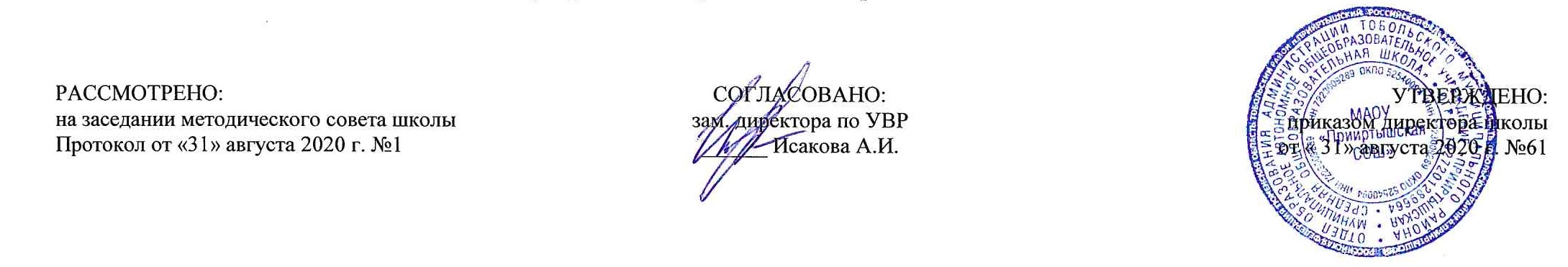 РАБОЧАЯ ПРОГРАММА по окружающему мирудля 1 классана 2020 -2021 учебный годПланирование составлено в соответствииФГОС НООСоставитель программы: Мухамедулина Зульфия Миршатовна,учитель начальных классов первой квалификационной категории.                                                                                                              д. Полуянова                                                                                                                  2020 годПланируемые результаты освоения учебного предмета «Окружающий мир»Содержание программы «Окружающий мир»     Раздел 1: Введение (1 час).Мир вокруг нас, его многообразие. Учимся задавать вопросы об окружающем мире. Наша школа. Дорога от дома до школы. Знакомство со школой. Знакомство с дорогой от дома до школы и правилами безопасности в пути.     Раздел 2: Что и кто?(20 часов).Что можно увидеть на небе днем и ночью. Солнце, его форма. Облака, их состав. Красота и причудливость облаков. Луна и звезды. Созвездие Большая Медведица. Что можно увидеть под ногами. Камни, их разнообразие (форма, размер, цвет) и красота. Гранит, кремень, известняк. Что растет на подоконнике и клумбе. Знакомство с отдельными представителями комнатных растений и растений цветника (по выбору учителя). Что это за дерево. Распознавание деревьев своей местности по листьям. Летняя и осенняя окраска листьев. Сосна и ель, их различение по общему виду, хвоинкам, шишкам. Части растения: корень, стебель, лист, цветок, плод с семенами. Знакомство с разнообразием плодов и семян. Кто такие насекомые, рыбы, птицы, звери. Знакомство с разнообразием животных, их внешним строением. Что окружает нас дома. Разнообразие и назначение предметов домашнего обихода. Компьютер, его части и назначение. Обучение безопасному обращению с вещами, компьютером, домашними животными. Важнейшие дорожные знаки, сигналы светофора, правила перехода улицы. Наша Родина – Россия. Природа, города, народы России (на примерах по выбору учителя). Знакомство с государственными символами России: флагом, гербом, гимном. Наш город (село) – часть большой страны. Планета Земля, ее форма. Глобус – модель Земли. Суша и вода на Земле. Изображение нашей страны на глобусе. Что у нас над головой? Что у нас под ногами? Деревья моего края. Знакомство с комнатными растениями. Знакомство с лиственными деревьями ближайшего природного окружения. Распознавание листьев различных деревьев. Сравнительное исследование сосны и ели. Что общего у разных растений? Знакомство с глобусом.      Раздел 3:  Как, откуда и куда? (12 часов)Река и море. Куда текут реки. Пресная и соленая вода. Путь воды в наш дом. Канализация и очистные сооружения. Роль электричества в быту. Откуда в наш дом приходит электричество. Правила безопасного обращения с электроприборами. Сборка простейшей электрической цепи (по усмотрению учителя).Изучение свойств снега и льда. Откуда берутся снег и лед. Как живут растения и животные. Знакомство с признаками живого и условиями, необходимыми для жизни организмов. Простейшие правила ухода за комнатными растениями, кошкой, собакой. Птицы, прилетающие к кормушке. Забота о птицах зимой. Как путешествует письмо. Откуда берутся хорошо известные детям продукты питания, на пример: шоколад, изюм, мед и др. (по усмотрению учителя). Откуда берутся бытовой мусор и вещества, загрязняющие окружающую среду. Как сделать Землю чище. Как путешествует письмо? Изучение свойств снега и льда. Отработка простейших приемов ухода за комнатными растениями. Изготовление простейшей кормушки для птиц.        Раздел 4: Где и когда? (11 часов).Представление о времени. Настоящее, прошлое, будущее. Дни недели и времена года. Холодные и жаркие районы Земли. Перелетные птицы. Где они зимуют и как ученые узнали об этом. Представление о далеком прошлом Земли. Динозавры – удивительные животные прошлого. Как ученые изучают динозавров. Одежда людей в прошлом и теперь. История велосипеда, его устройство. Велосипед в твоей жизни. Правила безопасного обращения с велосипедом. Профессии взрослых. Кем ты хочешь стать. Каким может быть окружающий мир в будущем. Зависит ли это от тебя.        Раздел 5: Почему и зачем? (22 часа).Солнце – ближайшая к Земле звезда. Форма и размеры звезд. Созвездие Льва. Луна – естественный спутник Земли. Почему на Луне не живут люди. Почему идет дождь и дует ветер. Роль дождя и ветра в жизни растений, животных, человека. Звуки окружающего мира. Почему бывает эхо. Как беречь уши. Цвета радуги. Почему радуга разноцветная. Объяснение названий растений и животных, например: медуница, недотрога, жук-носорог и др. (по усмотрению учителя). Что эти названия рассказывают о своих хозяевах. Почему в лесу нужно соблюдать тишину. Почему не нужно рвать цветы и ловить бабочек. Разнообразие овощей и фруктов. Витамины. Почему овощи и фрукты перед едой надо мыть. Почему нужно чистить зубы и мыть руки. Зачем мы спим ночью. Правила подготовки ко сну. Зачем нужны автомобили. Устройство автомобиля. Автомобили в прошлом и теперь. Какими могут быть автомобили будущего.Поезд и железная дорога. Поезда метро, пригородные поезда, поезда дальнего следования. Назначение самолетов. Устройство самолета. Самолеты в прошлом и теперь. Назначение судов. Устройство судна. Спасательные средства на корабле. Зачем летают в космос. Искусственные спутники Земли, их назначение. Космические станции. Экология – наука, которая учит нас бережно относиться к окружающему миру, к своей планете. 22 апреля – День Земли. Растения в весеннем лесу. Простейшие правила гигиены.Тематическое планированиеУченик научитсяУченик получит возможность научиться	Человек и природа	Человек и природаузнавать изученные объекты и явления живой и неживой природы;описывать на основе предложенного плана изученные объекты и явления живой и неживой природы, выделять их существенные признаки;сравнивать объекты живой и неживой природы на основе внешних признаков или известных характерных свойств и проводить простейшую классификацию изученных объектов природы;проводить несложные наблюдения в окружающей среде и ставить опыты, используя простейшее лабораторное оборудование и измерительные приборы; следовать инструкциям и правилам техники безопасности при проведении наблюдений и опытов;использовать различные справочные издания (словарь по естествознанию, определитель растений и животных на основе иллюстраций, атлас карт, в том числе и компьютерные издания) для поиска необходимой информации;обнаруживать простейшие взаимосвязи между живой и неживой природой, взаимосвязи в живой природе; использовать их для объяснения необходимости бережного отношения к природе;определять характер взаимоотношений человека и природы, находить примеры влияния этих отношений на природные объекты, здоровье и безопасность человека;понимать необходимость здорового образа жизни, соблюдения правил безопасного поведения; использовать знания о строении и функционировании организма человека для сохранения и укрепления своего здоровья.осознавать ценность природы и необходимость нести ответственность за её сохранение, соблюдать правила экологичного поведения в школе и в быту (раздельный сбор мусора, экономия воды и электроэнергии) и природной среде;пользоваться простыми навыками самоконтроля самочувствия для сохранения здоровья; осознанно соблюдать режим дня, правила рационального питания и личной гигиены;выполнять правила безопасного поведения в доме, на улице, природной среде, оказывать первую помощь при несложных несчастных случаях.Человек и обществоЧеловек и обществоузнавать государственную символику Российской Федерации и своего региона; описывать достопримечательности столицы и родного края;используя дополнительные источники информации (на бумажных и электронных носителях, в том числе в контролируемом Интернете), находить факты, относящиеся к образу жизни, обычаям и верованиям своих предков;на основе имеющихся знаний отличать реальные исторические факты от вымыслов;оценивать характер взаимоотношений людей в различных социальных группах (семья, группа сверстников, этнос), в том числе с позиции развития этических чувств, доброжелательности и эмоционально-нравственной отзывчивости, понимания чувств других людей и сопереживания им;использовать различные справочные издания (словари, энциклопедии) и детскую литературу о человеке и обществе с целью поиска информации, ответов на вопросы, объяснений, для создания собственных устных или письменных высказываний.осознавать свою неразрывную связь с разнообразными окружающими социальными группами;наблюдать и описывать проявления богатства внутреннего мира человека в его созидательной деятельности на благо семьи, в интересах образовательного учреждения, социума, этноса, страны;проявлять уважение и готовность выполнять совместно установленные договорённости и правила, в том числе правила общения со взрослыми и сверстниками в официальной обстановке; участвовать в коллективной коммуникативной деятельности в информационной образовательной среде;определять общую цель в совместной деятельности и пути её достижения; договариваться о распределении функций и ролей;осуществлять взаимный контроль в совместной деятельности; адекватно оценивать собственное поведение и поведение окружающих.№п/пОсновные разделы, темыКоличество часов 1.Введение.1Задавайте вопросы!12.Что и кто?20Что такое Родина?1Что мы знаем о народах России?1Что мы знаем о Москве?1Проект «Моя малая Родина»1Что у нас над головой?1Что у нас под ногами?»1Что общего у разных растений?1Что растет на подоконнике?1Что растет на клумбе?1Что это за листья?1Что такое хвоинки?1Кто такие насекомые? 1Кто такие рыбы?1Кто такие птицы?1Кто такие звери?1Что окружает нас дома?1Что умеет компьютер?1Что вокруг нас может быть опасным?1На что похожа наша планета?1Презентация проекта «Моя малая Родина»13.Как, откуда и куда?	12Как живёт семья? Проект «Моя семья».1Откуда в наш дом приходит вода и куда она уходит?          1Откуда в наш дом приходит электричество?1Как путешествует письмо?1Куда текут реки?1Откуда берутся снег и лед?1Как живут растения?1Как живут животные?1Как зимой помочь птицам?1Откуда берётся и куда девается мусор?1Откуда в снежках грязь?1Как, откуда и куда? Презентация проекта «Моя семья»14.Где и когда?11Когда учиться интересно?1Проект «Мой класс и моя школа»1Когда придет суббота?1Когда наступит лето?1Где живут белые медведи?1Где живут слоны?1Где зимуют птицы?1Когда появилась одежда?1Когда изобрели велосипед?1Когда мы станем взрослыми?1Проверим себя и оценим свои достижения по разделу «Где и когда?» Презентация проекта «Мой класс и моя школа»15.Почему и зачем?22Почему Солнце светит днём, а звёзды ночью?1Почему Луна бывает разной?1Почему идёт дождь и дует ветер?1Почему звенит звонок?1Почему радуга разноцветная?1Почему мы любим кошек и собак?1Проект «Мои домашние питомцы».1Почему мы не будем рвать цветы и ловить бабочек?1Почему в лесу мы будем соблюдать тишину?1Зачем мы спим ночью?1Почему нужно есть много овощей и фруктов?1Почему нужно чистить зубы и мыть руки?1Зачем нам телефон и телевизор?1Зачем нужны автомобили?1Зачем нужны поезда?1Зачем строят корабли?1Зачем строят самолёты?1Почему в автомобиле и поезде нужно соблюдать правила безопасности?1Почему на корабле и в самолёте нужно соблюдать правила безопасности?1Зачем люди осваивают космос?1Почему мы часто слышим слово «экология»?1«Почему и зачем?» Презентация проекта «Мои домашние питомцы».11 четверть162 четверть163 четверть184 четверть16Итого за год:66